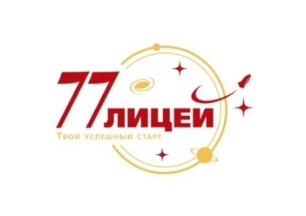 от 27 сентября 2022 г.   № 18-1О проведении  вебинарадля обучающихся 7-11 классовУважаемые коллеги!      МАОУ "Лицей № 77 г. Челябинска" в целях установления совместной деятельности по реализации профориентационной работы с обучающимися г. Челябинска и  Челябинской области, приглашает учащихся  7-11 классов на вебинар «Проектная школа – путь к жизненному успеху».      Вебинар пройдет  03.10.2022 в 15.00 в социальной сети  «ВКонтакте» https://vk.com/club194760229 Также информация о вебинаре будет размещена на официальном сайте МАОУ «Лицей №77 г. Челябинска в разделе «Региональная инновационная площадка»  https://lyceum77.ru/rip/  В рамках вебинара будут рассмотрены следующие вопросы:-   Мои зеленые СтартАпы.-   Экспресс-методы анализа уровня загрязнения окружающей среды.-   Занимательная биология в лаборатории «Сити-фермерство».-   Умная гидропоника.      Просьба проинформировать заинтересованных лиц и оказать содействие в участии обучающихся 7-11 классов ваших образовательных учреждений. Для участия в вебинаре необходимо заполнить регистрационный лист (Приложение 1) на обучающихся 7-11 классов, участвующих в вебинаре (не менее 20 человек от класса). Регистрационный лист должен быть оформлен на фирменном бланке образовательной организации с печатью и подписью директора, который  необходимо отсканировать и выслать на электронную почту oljkutepova@yandex.ru   с пометкой « ВЕБИНАР» до 03.10.2022г.По  вопросам  организации участия в вебинаре обращаться к Кутеповой Ольге Владимировне, заместителю директора по УВР,  8-951-780-97-98.                                                                                                                       Приложение 1НА ОФИЦИАЛЬНОМ БЛАНКЕ ОБРАЗОВАТЕЛЬНОЙ ОРГАНИЗАЦИИРегистрация участников вебинара «ПРОЕКТНАЯ ШКОЛА – ПУТЬ К ЖИЗНЕННОМУ УСПЕХУ» (для обучающихся 7-11 классов)                                                                    03.10.2022 г.Директор       М.П. Руководителям общеобразовательных   организаций№ п/пСубъект РФ, муниципалитетФамилия Имя Отчество участника (инициалы)Место учёбы(краткое наименование ОО в соответствии с Уставом)КлассПодпись ответственного учителя1234567891011121314151617181920